附件2：报价文件格式一、报价文件格式要求报价文件需提供一式两份（备注：纸质版1份，需盖章并密封提交至甲方指定地址；电子版1份，使用U盘或光盘装载，与纸质版一并密封提交，电子版包括：将盖章纸质版扫描成PDF版、非盖章版报价文件的WORD版。）报价一览表（加盖填写名称并盖章）。报价明细单。报价单位资格证明文件。法人身份证复印件（加盖填写名称并盖章）。信用查询记录（没有列入失信被执行人、没有列入重大税收违法失信主体、没有列入政府采购严重违法失信名单、信用报告）。类似业绩一览表（至少3-5个案例业绩，需附完整合同）。本地化的服务能力无重大违法记录声明函供应商信用承诺书反商业贿赂承诺书诚信承诺书其它报价单位认为需要提供的内容（如项目服务方案、项目实施方案等）。目 录（格式自拟）二、报价文件格式三亚市中医院传承创新工程重点中医医院信息化建设项目招标代理服务报价文件项目名称：三亚市中医院传承创新工程重点中医医院信息化建设项目招标代理服务采 购 人：三亚科技投资集团有限公司报价单位（盖章）： 日期：    年   月   日1、报价一览表项目名称： 三亚市中医院传承创新工程重点中医医院信息化建设项目招标代理服务交货地点：用户指定地点报价单位（盖章）：xxx法定代表人或授权代理人（签字或盖章）：日期：xxx注: ①报价文件应包括采购文件所规定的采购范围的全部内容；报价总金额包括本采购文件中要求的所有货物和服务的费用，包含运输、保险、税收等相关费用，请报价方注意。② 本项目总报价超过采购预算的将视为无效报价。2、报价明细表报价人(填写单位名称并盖章) :法定代表人或授权代表签字：:                         日期：   年   月    日3、报价单位资格证明文件3.1企业简介（格式自拟）基本情况表3.2营业执照、资质证书、荣誉证书等（详见采购需求文件“七、 招标代理资格要求”，提供相应证明材料，格式自拟）（1）营业执照在海南省政府采购网注册备案，（须提供海南省政府采购网http://www.ccgp-hainan.gov.cn/主体信息页面中本单位所在页面截图并加盖单位鲜章）（3）在海南省公共资源交易平台登记备案（须提供海南省公共资源交易平台http://zw.hainan.gov.cn/ggzy/主体信息页面中本单位所在页面截图并加盖单位鲜章）（4）能够依托海南省评标专家库抽取评审专家，并协调利用三亚市公共资源交易中心开评标场地组织开评标活动（作出书面承诺，格式自拟）；4、法人代表授权书致:三亚科技投资集团有限公司本授权委托书声明：我 （姓名）系 （报价单位名称）	的法定代表人，现授权委托 	（被授权人姓名及身份证号码）	为我公司的代理人，以本公司的名义参加三亚科技投资集团有限公司组织的项目名称为“三亚市中医院传承创新工程重点中医医院信息化建设项目招标代理服务”的采购活动，处理与本采购活动有关的一切事务。被授权人在报价及合同签订过程中所签署的一切文件，我均予以承认。与本项目有关的质疑、投诉事项，我将亲自处理或另行特别授权。本授权委托书的效力自签署日起至合同履行完毕止。被授权人无转委托权。特此委托。本授权书于 	年 	月 	日签字生效，特此证明。报价人（填写名称并盖章）：      法定代表人（签字或盖章）：    被授权人（签字或盖章）：          联系人：         联系电话：日  期：      年  月  日注：如果是法定代表人直接进行报价及报价文件签署，本文件可不提供。4.1法人及授权委托人身份证复印件附：法定代表人身份证复印件附：授权委托人身份证复印件5、信用查询承诺书致：三亚科技投资集团有限公司我单位   	（报价单位名称）郑重承诺：我单位参与的“xxx采购活动。现承诺2021年至今未被列入失信被执行人、重大税收违法案件当事人名单、政府采购严重违法失信行为记录名单。如有虚假承诺，愿承担一切法律责任。特此承诺。报价人（填写名称并盖章）：   法定代表人或授权代表（签字或盖章）：   日  期：      年   月   日说明：1、信用记录查询渠道：“信用中国”网站(http://www.creditchina.gov.cn/)、中国政府采购网(http://www.ccgp.gov.cn/)等渠道查询相关主体信用记录。2、被列入失信被执行人、重大税收违法案件当事人名单、政府采购严重违法失信行为记录名单及其他不符合《中华人民共和国政府采购法》第二十二条规定条件的报价单位，拒绝参与本项目报价。备注：信用信息，参考信用查询示范截图（查询示范附后）查询示范1：失信被执行人（信用中国）转中国执行信息公开网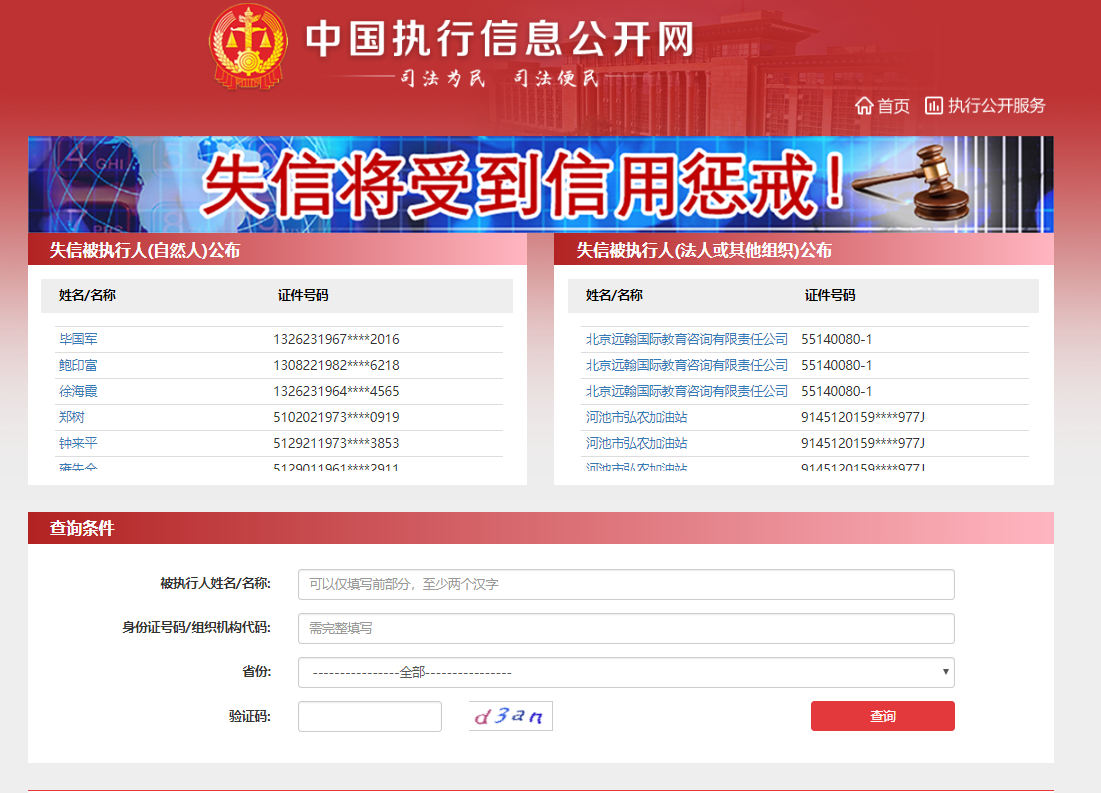 查询示范 2：重大税收违法失信主体（信用中国）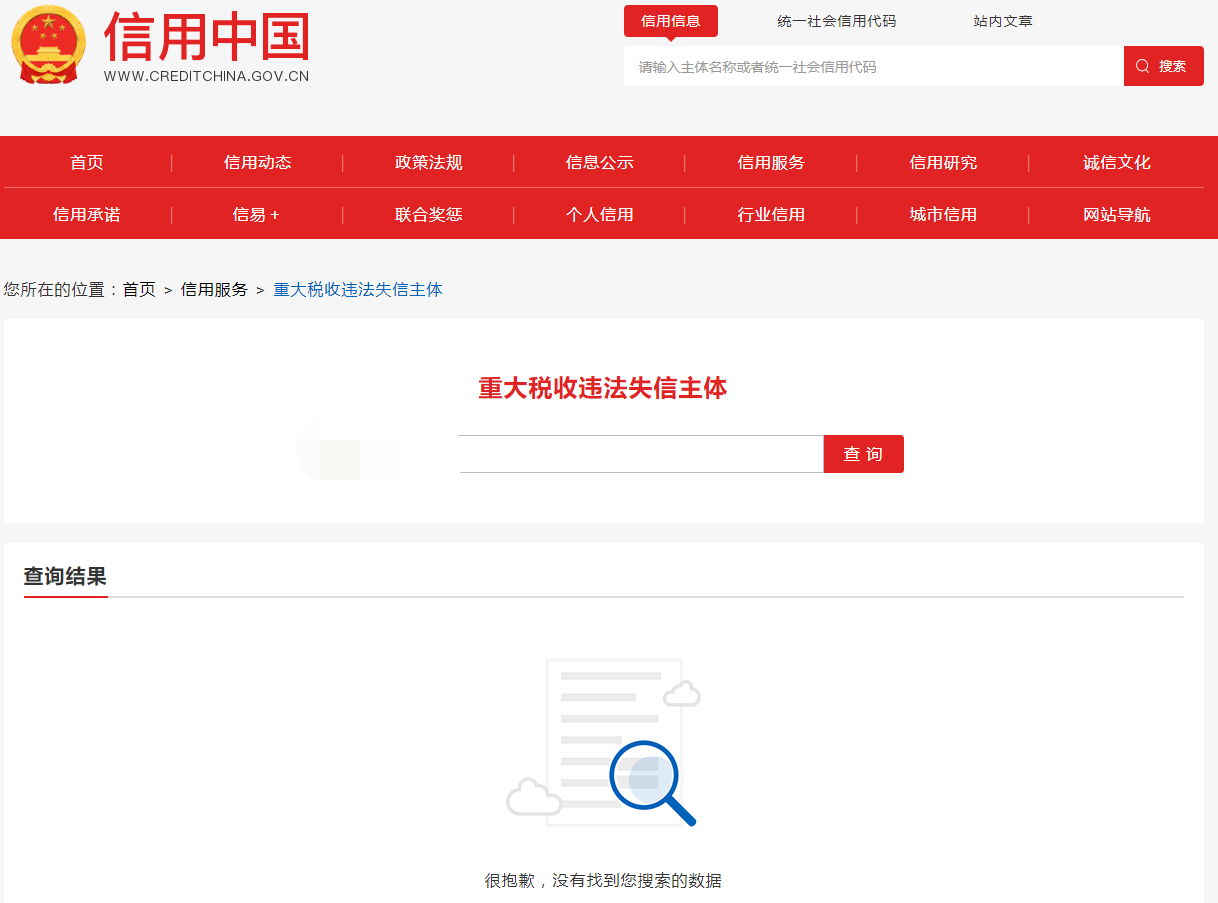 查询示范 3：政府采购严重违法失信行为记录名单（信用中国）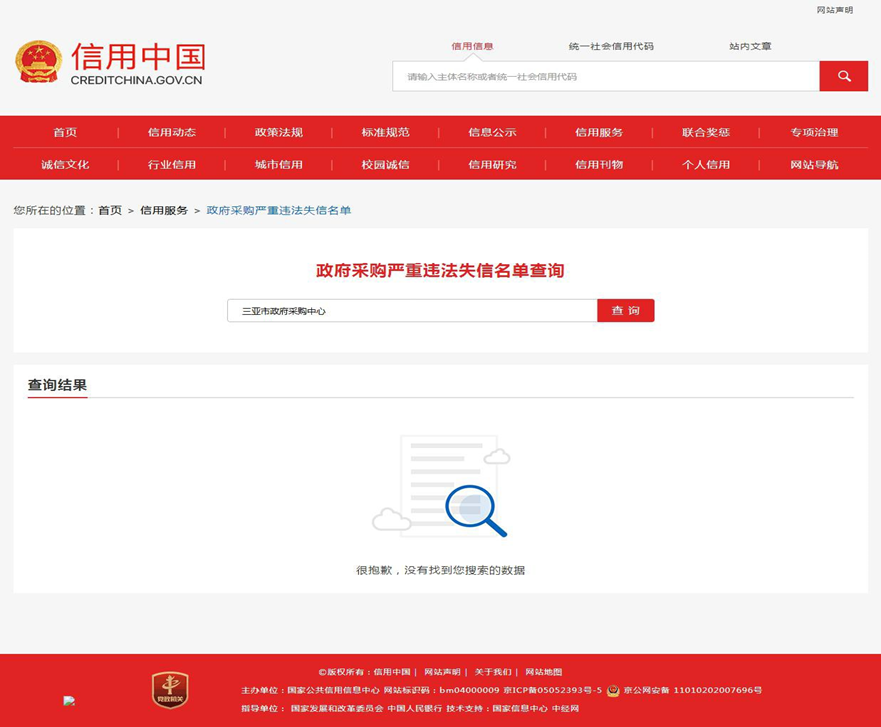 查询示范 4：政府采购严重违法失信行为记录名单（中国政府采购网）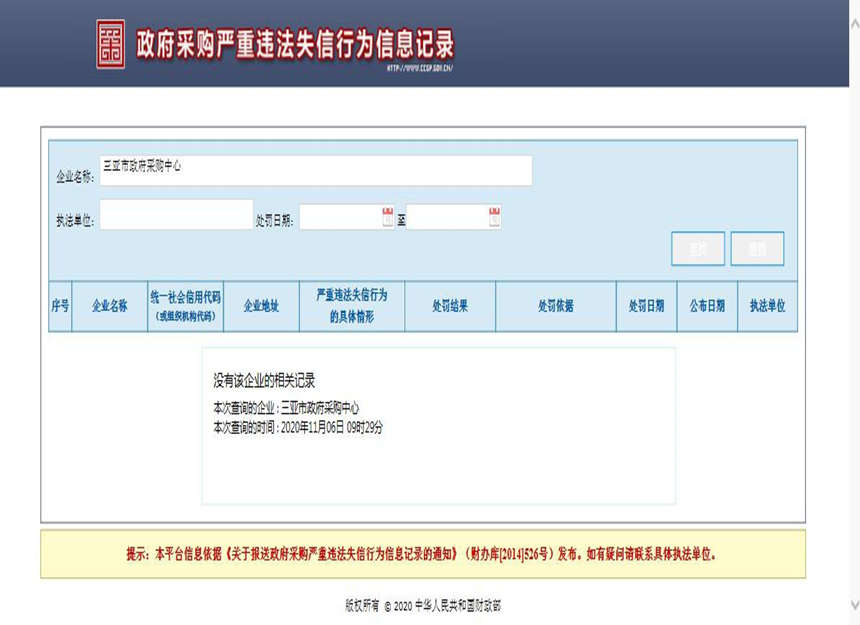 查询示范 5：信用报告（信用中国）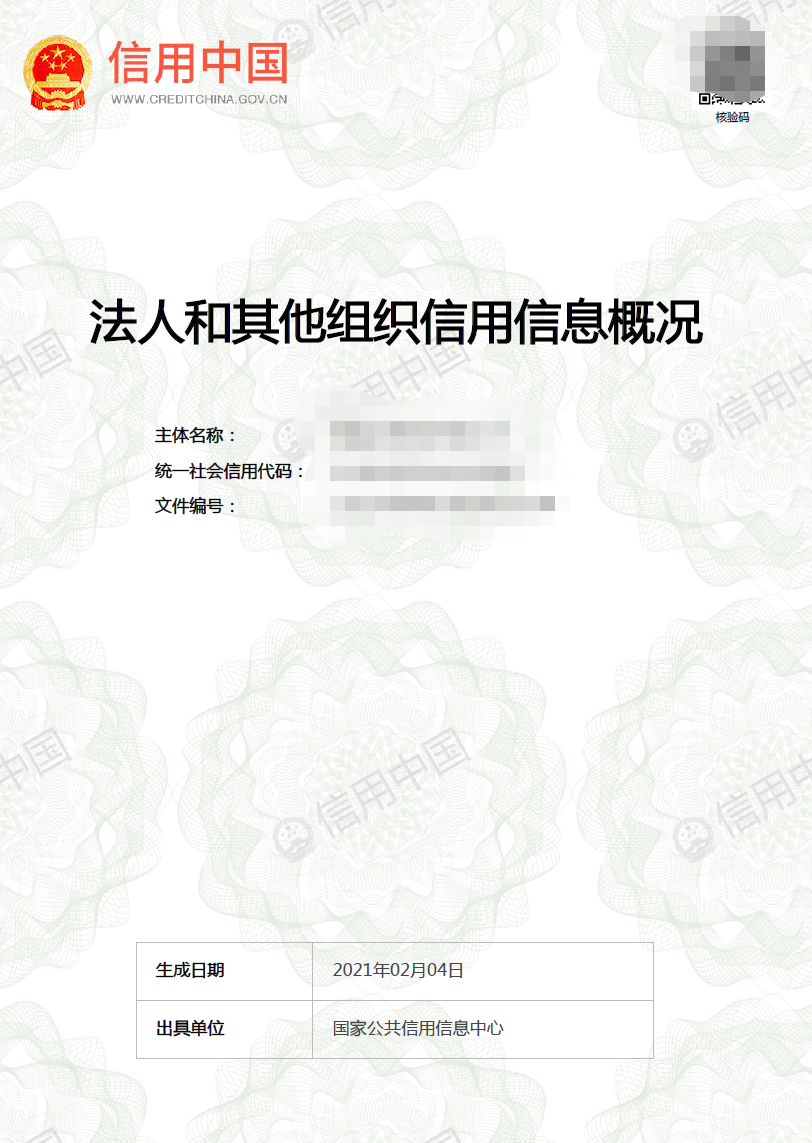 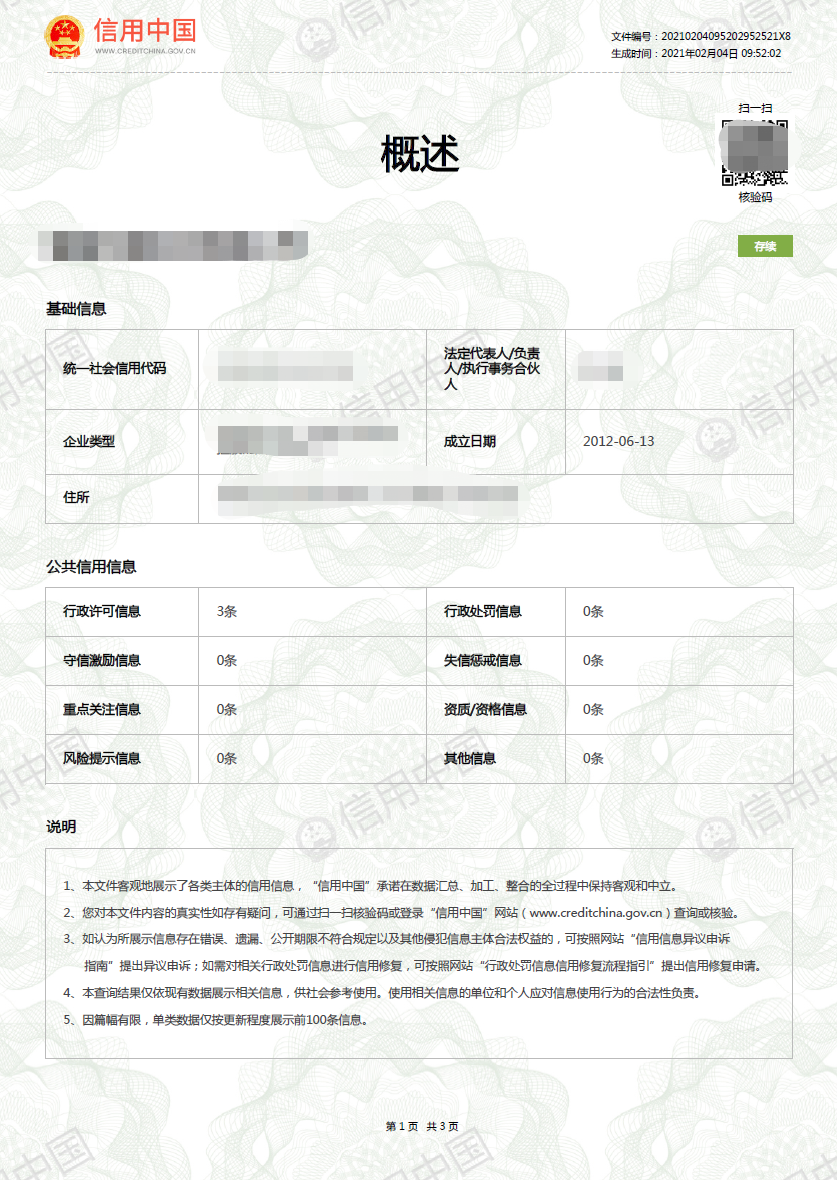 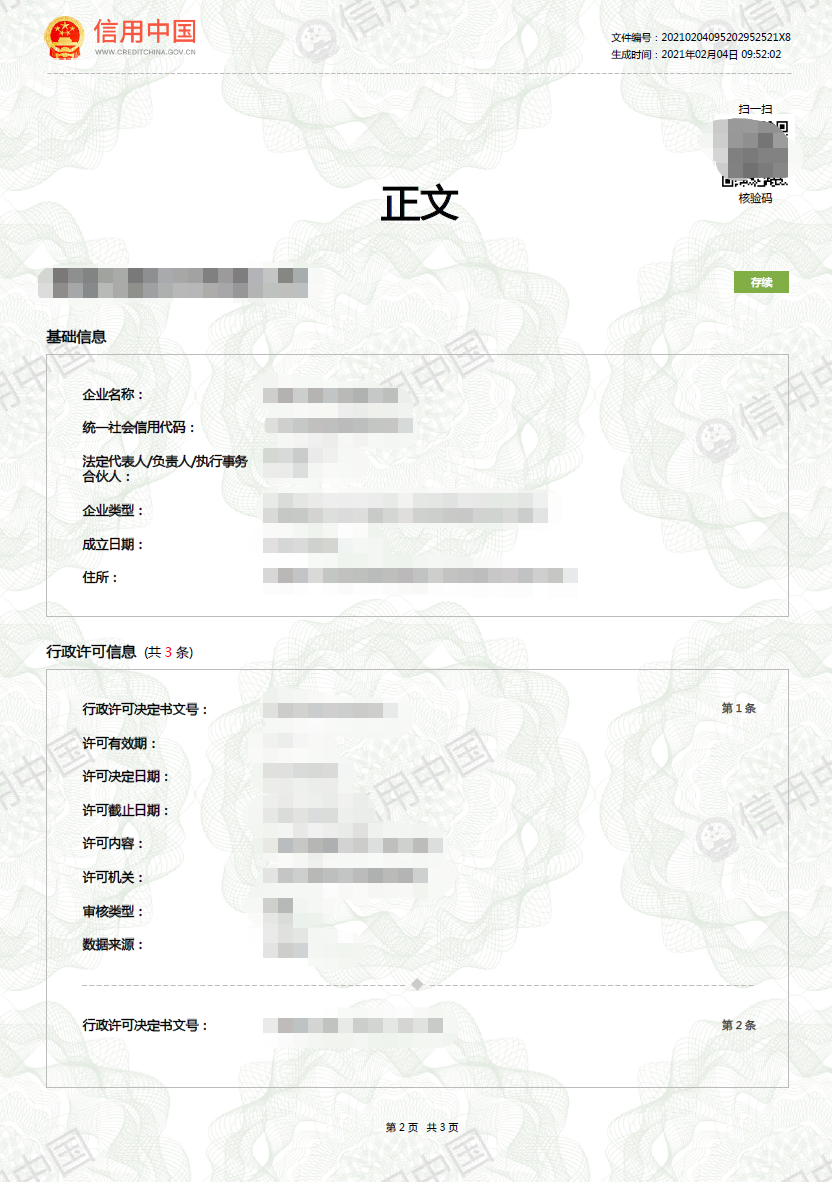 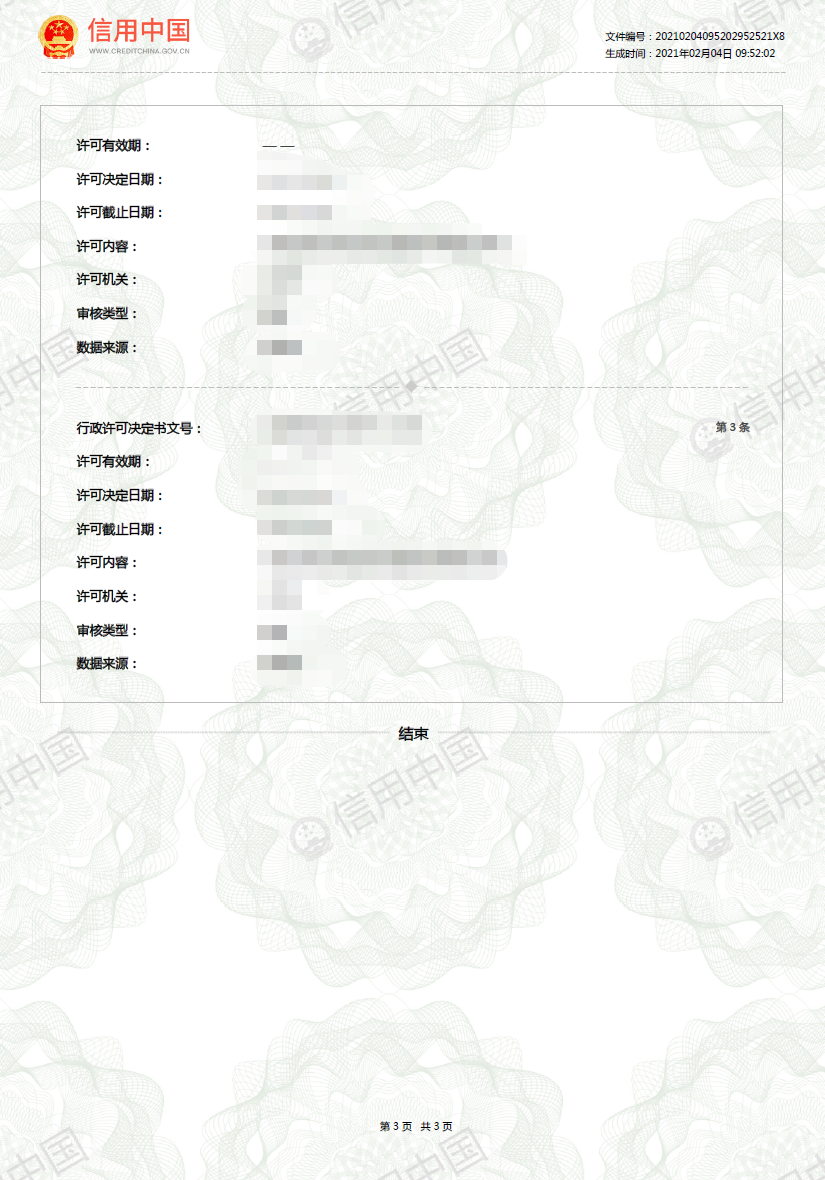 6、类似业绩一览表（备注：至少3-5个案例业绩，需附完整合同）7、本地化的服务能力格式由报价单位自拟。8、无重大违法记录声明函致：三亚科技投资集团有限公司	我公司参加政府采购活动前3年内在经营活动中没有重大违法记录，特此声明。若在采购过程中发现我公司近3年内在经营活动中有重大违法记录的，我公司将承担因此引起的一切后果。报价人（填写名称并盖章）：法定代表人或授权代表（签字或盖章）：日  期：      年   月   日9、供应商信用承诺书承诺主体名称：统一社会信用代码：管理部门：三亚科技投资集团有限公司采购项目名称：XX项目为维护公平竞争、规范有序的市场秩序,营造诚实守信的信用环境,共同推进社会信用体系建设完善,树立企业诚信守法形象,本企业对本次采购活动郑重承诺如下：（一）对提供给注册登记部门、行业管理部门、司法部门、行业组织以及在政府采购活动中提交的所有资料的合法性、真实性、准确性和有效性负责；（二）严格按照国家法律、法规和规章开展采购活动，全面履行应尽的责任和义务，全面做到履约守信，具备《中华人民共和国政府采购法》第二十二条第一款规定的条件；（三）严格依法开展生产经营活动，主动接受行业监管，自愿接受依法开展的日常检查；违法失信经营后将自愿接受约束和惩戒，并依法承担相应责任；（四）自觉接受行政管理部门、行业组织、社会公众、新闻舆论的监督；（五）自觉做到自我约束、自我管理，不制假售假、商标侵权、虚假宣传、违约毁约、恶意逃债、偷税漏税、垄断和不正当竞争，维护经营者、消费者的合法权益；（六）提出政府采购质疑和投诉坚持依法依规、诚实信用原则，在全国范围 12 个月内没有三次以上查无实据的政府采购投诉；（七）严格遵守信用信息公示相关规定；（八）同意将承诺内容在“信用三亚”网站公示，接受社会监督；（九）如违反承诺，将依法依规承担相应责任，并自愿接受部门联合惩戒，纳入行业失信重点关注名单，由财政部门负责管理；（十）本承诺书自签订之日起生效。承诺单位（签章）：法定代表人（负责人）：日  期：      年   月   日注：法定代表人或负责人、主体名称发生变更的应当重新做出承诺。10、反商业贿赂承诺书 致：三亚科技投资集团有限公司我公司郑重承诺：在 项目采购活动中，我公司保证做到：一、公平竞争参加本采购项目。二、杜绝任何形式的商业贿赂行为。不向国家工作人员、政府采购代理机构工作人员、评审专家、企业人员及其亲属提供礼品礼金、有价证券、购物券、回扣、佣金、咨询费、劳务费、赞助费、宣传费和宴请等；不为其报销各种消费凭证，不支付其旅游、娱乐等费用。三、若出现上述行为，我公司及参与报价的工作人员愿意接受按照国家法律法规等有关规定给予的处罚。承诺单位（签章）：法定代表人（负责人）：日  期：      年   月   日11、诚信承诺书三亚科技投资集团有限公司：我方就本次报价活动向贵方郑重承诺：一、我们已经充分理解了采购文件规定的所有采购要求和中标条件没有任何异议。二、我们在报价文件中提交的所有文件都是真实有效的；我们做出的所有技术响应都是真实可信、可以实现、并经得起验收检验的。我们保证所有的报价响应在报价有效期内不发生任何变更。三、我们的报价包含了履行合同所需的全部费用。不论何种原因造成的报价漏项损失，我方全部承担，不会提出任何增加费用的要求。四、我们知道，如果中标后放弃中标，不论原因何在，都是不诚信报价的行为，都会给采购项目造成损失。如果采购人将本合同授予我们，我们将承担所有的潜在合同风险，绝不以任何理由弃标。五、我们知道，中标后拒签或故意拖延签署合同、拒绝履行或故意拖延履行合同，不论原因何在，都是不诚信履约的行为。如果采购人将本合同授予我们，我们将如约在规定的期限内签署合同，在规定的期限内履行合同。六、我们声明：我方在溯往两年内的政府采购活动中，没有中标后放弃中标、拒签或故意拖延签署合同、拒绝履行或故意拖延履行合同的不诚信行为。以上承诺，能够经受来自任何方面的审查和监督。如有虚假或背离， 我方愿承担由此引发的一切不利后果，无条件接受采购人的处置和政府采购监管单位的处罚。报价人（填写名称并盖章）：法定代表人（签字或盖章）：签署日期：      年   月   日12、其他报价单位认为需要提供的内容（备注：如项目服务方案、项目实施方案等，格式自拟）名称内容报价单位名称报价金额（小写）报价金额（大写）交付期序号名称数量单位单价合计金额备注11项21项总报价总报价招标代理机构名称注册地址邮政编码邮政编码联系方式联系人电话电话电话联系方式传真网址网址网址法定代表人姓名技术职称电话技术负责人姓名技术职称电话成立时间员工总人数：人员工总人数：人员工总人数：人员工总人数：人员工总人数：人企业资质等级其中其中项目经理项目经理人营业执照号其中其中高级职称人员高级职称人员人注册资金其中其中中级职称人员中级职称人员人开户银行其中其中初级职称人员初级职称人员人账号其中其中普通职工普通职工人经营范围备注序号年份项目名称用户名称金额（元）12345